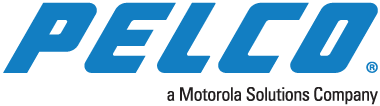 Pelco understands that information is critical to success, which is why we are singularly focused on the development of video surveillance and security solutions that provide you the information necessary to make real-time, business-enabling decisions. From the recently introduced VideoXpert video management platform to our industry-leading selection of IP cameras and accessories, Pelco is committed to designing and delivering a broad range of high-quality, IP video security products and systems complemented with an unparalleled level of customer support and services.For additional information, contact: 	Pelco, Inc.	625 W. Alluvial Ave.	Fresno, CA 93711 USA	Phone: +1 800 289-9100	Web: www.pelco.com	E-mail: sales@pelco.comNETWORK PTZ VIDEO CAMERA - ENVIRONMENTALDIVISION 28 – ELECTRONIC SAFETY AND SECURITY28 20 00 	Video Surveillance28 21 00 	Surveillance Cameras	28 21 13	IP Cameras Notes to Specifier:1.  Where several alternative parameters or specifications exist, or where, the specifier has the option of inserting text, such choices are presented in <bold text>.2.  Explanatory notes and comments are presented in colored text.NETWORK PTZ VIDEO CAMERA - ENVIRONMENTAL  GENERALSUMMARYSection includes a high-speed network PTV video camera, environmentally hardened, for pendant mount. Product – A 2 MP high-speed network dome camera supporting H.264, H.265, and MJPEG compression, meeting Type 4X, IP66, and IP67 standards.Related Requirements27 15 00 Communications Horizontal Cabling27 20 00 Data Communications 28 05 00 Common Work Results for Electronic Safety and Security28 06 20 Schedules for Video Surveillance28 16 15 Access Control Interfaces to Video Surveillance28 23 00 Video Management System28 31 31.15 Intrusion Detection Interfaces to Video Surveillance28 51 15.13 Information Interfaces to Video Surveillance SystemsREFERENCESAbbreviationsAPI – Applications Programming InterfaceCBR – Constant Bit RateCVBR – Constrained Variable Bit RateDHCP - Dynamic Host Configuration ProtocolDNS - Domain Name ServerEAP – Extensible Authentication Protocolfps - frames per secondFTP - File Transfer ProtocolHTTP - Hypertext Transfer ProtocolHTTPS – Secure Hypertext Transfer ProtocolIGMP - Internet Group Management ProtocolIP - Internet ProtocolIR – InfraRed JPEG - Joint Photographic Experts GroupMP - MegapixelMJPEG - Motion JPEGNTCIP – National Transportation Communications for ITS ProtocolNTP - Network Time ProtocolPoE - Power over EthernetQoS – Quality of ServiceRTP - Real-Time Transport ProtocolRTSP - Real-Time Streaming ProtocolSMTP - Simple Mail Transfer ProtocolSNMP – Simple Network Management ProtocolSNR – Signal to Noise ratioSSH –Secure ShellSSL – Secure Sockets LayerTLS – Transport Layer SecurityTCP - Transmission Control ProtocolUDP - User Datagram ProtocolUPnP – Universal Plug and PlayVMS - Video Management SystemWDR – Wide Dynamic RangeReference StandardsNetworkIEEE802.3 Ethernet Standards802.1x – Port-based authenticationVideoITU H.265ISO / IEC 14496 –10, MPEG-4 Part 10 (ITU H.264)ISO / IEC 10918 – JPEG NTCIP 1205 – Object Definitions for Closed Circuit Television (CCTV) ControlONVIF – Profile S, Profile G, Profile TEmissionsFCC (Class A) – 47 CFR Part 15CE – EN 55032 (Class A), EN 50130-4, EN 60950-1, EN 60950-22, EN 62368-1ICES-003, Class AEnvironmental ANSI / IEC 60529 – Degrees of Protection Provided by Enclosures – IP66, 67IK10 (20J) Impact Resistance / IEC 62262UL 50E, Type 4X Enclosure Definition SUBMITTALSInformational SubmittalsProduct DataManufacturer’s printed or electronic data sheetsManufacturer’s installation and operation manualsWarranty documentationPassword assignment planManufacturers Cyber Hardening Guidelines.Shop DrawingsCloseout SubmittalsFinal listing of devices and settingsSystem test resultsStatement of compliance with Manufacturer Cyber Hardening Guidelines.QUALIFICATIONSManufacturer shall have a minimum of five years’ experience in producing IP video equipment.Installers shall be trained and authorized by the Manufacturer to install, integrate, test, and commission the system.DELIVERY, STORAGE AND HANDLINGDeliver the camera in the manufacturer’s original, unopened, undamaged container with identification labels intact.Store the camera in a temperature environment protected from mechanical and environmental conditions as designated by the manufacturer.WARRANTY AND SUPPORTManufacturer shall provide a limited 5-year warranty for the product to be free of defects in material and workmanship.END OF SECTION PRODUCTSEQUIPMENTManufacturer: 	Pelco, Inc.	625 W. Alluvial	Fresno, CA 93711 USA	Phone: +1 800 289-99100	Web: www.pelco.com	E-mail: sales@pelco.comProduct Models:	Pendant:	S7230L-PW, (white, RAL 9003, back box), 2 MP 30X, Spectra Enhanced 7 IR Look-Up PTZ GENERAL DESCRIPTIONThe network PTZ camera Spectra Enhanced 7 IR Look-up shall be an environmentally hardened with 2 MP (1920 x 1080) resolution, designed for pendant mounting.The camera shall possess the following primary characteristics:–51° to 60°C (–60° to 140°F) sustained operating temperatureIntegral heater and blowerH.265 Main, H.264 High or Main profiles, and MJPEG compressionThree independent IP video streamsElectronic image stabilization with gyroPan and tiltspeeds to 450 degrees per secondclosed loop direct drive mechanismDay/night operation with IR cut filterWide Dynamic Range: up to 130 dBSelectable 3D noise filteringPowerPOE IEEE 802.3bt; 24 VAC; or 48 VDCpower redundancy with PoE and external voltageAnalytics options:camera sabotageregion-based simple motion detectionabandoned objectadaptive motionautotrackerdirectional motionloitering detectionobject countingobject removalstopped vehicleThree automatic defog optionsUp to 16 window blanking privacy zonesUp to 5 White Balance modesMulticast capable with unlimited H.264/H.265 viewersUnicast capable with 2 guaranteed and up to 20 simultaneous viewersLocal SD storage via Micro SD, SDHC or SDXC card, up to 2 TBAlarm inputs and outputsVIDEO/CAMERAImaging Device:	1/2.8 inchImager Type:  CMOSZoomOptical:		30XDigital:		12XElectronic Shutter Range: 1/10,000 to 1 sec	Minimum illumination @ 33 (250) msec:Color mode:		 0.035 (0.00375) luxBlack & white mode:	0.0195 (0.0024) luxScanning:	 ProgressiveImage Control SettingsWhite balance range:	2,000º to 10,000ºK (5 modes)Privacy zone definition:	up to 16 configurable windows of blankingLens:Built-in, varifocalFocal Length:	f/1.6 – f/4.7, 4.3 mm (wide) – 129.0 mm (tele)Zoom:		Remote motorizedIris:		Auto-Iris with manual overrideField of view:	59.8º (wide) – 2.3º (tele)Video:Streams:		Up to three simultaneous The second and third streams are variable, based on the setup of the primary stream.Compression type:	H.265 Main, H.264 High or Main profiles; and MJPEGAvailable resolutions:	1920 x 1080 to 640 x 360Bit rate control options:constant bit rate (CBR)constrained variable bit rate (CVBR) with configurable maximum valueFrame rate:		1 to 60 fps Available frame rate dependent upon encoding, resolution, and stream configuration.ONVIF:			Profile S, Profile G, and Profile T conformantThe camera shall provide two basic and eight enhanced user-configurable behaviors, allowing for the set-up of different scenarios for each behavior.See section 2.02 B 10 for list of supported analyticsThe camera shall employ intelligent compression technology to reduce bandwidth and storage requirements, including a mechanism to reduce I-frames in scenes with little motion.Low resolution JPEG stream for configuration of camera settings.Storage and RecordingLocal SD storagevia Micro SD, SDHC or SDXC cardup to 2 TB ability to be backed up to alternate media without removal of the SD card from the cameraLocal recording shall commence upon loss of network connectivity, continuously or based upon a pre-programmed schedule, with option to overwrite; access video through FTP protocol and ONVIF Profile G.Alarm recording: The camera shall capture selectable 1, 5, or 10 second video clips on camera sabotage, motion detection, or alarm input.Pan-Tilt PanManual pan speed:	variable, .001° to 100°/secMaximum speed:	450°/sec (presets)TiltVertical tilt:		30° to -90°Manual tilt speed:	variable, .05° to 50°/secMaximum speed:	320°/sec (presets)PresetsNumber:	256Accuracy:	+/- .03°Tours:		32ADDITIONAL FEATURESAlarm:	Unsupervised detection of open or closed alarm state, supervised detection of open and short alarm state with external 1-kohm resistorInputs (4): 	3.5 VDC, 3.5 mA maximum	Outputs (2):	Relay, +/- 32 VDC, 150 mA maximumAudio:	Bidirectional Full or half duplexInput/Output: 	Line level; 3-kohm differential impedance, 1Vp-p maximum signal level / Line Level; 600-ohm differential impedance, 1Vp-p maximum signal levelStreaming:  embedded audioSystem InformationThe system settings of the camera shall be exportable as a separate file.The camera shall maintain an accessible system log. Configurable Scans: 8Recordable patterns: 8 (up to 5 minutes each)“Auto Flip” feature rotates dome 180° at bottom of tilt travelConfigurable park with actionsProportional pan/tilt continually decreases pan/tilt speeds in proportion to depth of zoomNETWORKConnectivity: 100Base-TX and 1000Base-TX Ethernet with RJ-45 connector and Auto MDI/MDI-X NegotiationPelco FSFP Series transceivers and third-party MSA compliant transceiversProtocols supportedTransmission Control Protocol (TCP), Internet Protocol (IP) v4 and v6, User Datagram Protocol (UDP)Configuration: Dynamic Host Configuration Protocol (DHCP)Web services: Hypertext Transfer Protocol (HTTP), Secure HTTP (HTTPS)Network services: Domain Name System (DNS), Network Time Protocol (NTP), Simple Network Management Protocol (SNMP) v2c/v3, Universal Plug and Play (UPnP)Media: Real-Time Transport Protocol (RTP), Real-Time Streaming Protocol (RTSP)Multicast: Internet Group Management Protocol (IGMP)Notifications: File Transfer Protocol (FTP), Simple Mail Transfer Protocol (SMTP)Secure Sockets Layer (SSL)/Transport Layer Security (TLS), IEEE 802.1x (EAP)Quality of Service (QoS) for Differentiated Services Code Point (DSCP)NTCIP 1205 (National Transportation Communications for Intelligent Transportation System Protocol)Internet Protocol version 4 (IPv4)Internet Protocol version 6 (IPv6)Secure Shell Protocol (SSH)SecuritySupport IP address filtering whereby users can enter a list of allowed or blocked IP addresses for viewing video and configuring camera settingsSupport principle of least privilege with four levels of user access with password protection.Security Access: Password protection, HTTPS, IEEE 802.1X, digest authentication, IP filteringSupport confidentiality—HTTPS uses TLS-based encryption configured for strong cipher suites. Support for either self-signed or external PKI signed digital certificates.UsersUnicast: 	2 guaranteed Up to 20 simultaneous users depending on resolution settingsMulticast: 	Unlimited users H.264/H.265Software Interface: 	Web browser view and setupINTEGRATION AND INTERFACEPelco: 				VideoXpert; Endura 2.0 (or later); Digital Sentry 7.3 (or later),Pelco Mobile ApplicationOpen API:				Third-party VMS through Pelco API, ONVIF Profile S, Profile G, Profile TCamera Discovery:			VX ToolboxFirmware Upgrade:			Web UI or VX ToolboxMultilingual User Interface:		English, French, German, Italian, Portuguese, Russian, Spanish, Turkish, Korean, Simplified ChineseELECTRICALPower Input:		24 VAC48 VDCIEEE 802.3bt PoEFailover – The camera, if powered by both PoE and external AC or DC power, shall not reboot or change functionality upon loss or recycle one out of two power sources.Maximum Power Consumption:24 VAC:	1 A (20 VA) without heaters and IR. Pan and tilt inactive. 2 A (40 VA) without heaters and IR, pan and tilt active. 4.3 A (85 VA) maximum with heaters, IR, and pan/tilt active.48 VDC:	0.5 A (20 W) without heaters and IR. Pan and tilt inactive. 1 A (40 W) without heaters and IR. Pan and tilt active. 1.9 A (85 W) maximum with heaters, IR, and pan and tilt active.PoE (802.3bt):	 0.5 A (20 W) without heaters and IR. Pan and tilt inactive. 0.9 A (40 W) without heaters and IR, pan and tilt active. 1.3 A (71 W) maximum with heaters, IR, and pan and tilt active.MECHANICAL AND ENVIRONMENTALConstruction Material: 	Aluminum constructionColor options:		Available in white finish (RAL9003)Impact Resistance:		IK10 rated housing and window Wind resistance: 		Full Motion Control at 0 to 43 knots (50 mph/81 kmh)Dimensions (D x H):  	208 mm (8,19 in) x 384.6 mm (15.14 in) Cable Entry:Pendant:		Through 1.5 inch NPT pendant mountTemperature:Operating: 	 	–51° to 60°C (–60° to 140°F)Storage:		-20°C to 60ºC (-4°F to 140ºF) Cold Start 		-40°C (-40°F)Ice Free: 		-35°C (-31°F)Operating Humidity:		10 to 100% RHIngress Protection:		IP66, IP67, Type 4X Mounting:			PendantPendant mount options include wall mount, parapet wall/roof mount, compact wall mount.See Section 2.01 B for model number.
END OF SECTION   EXECUTIONINSTALLERSContractor personnel shall comply with all applicable state and local licensing requirements.PREPARATIONThe network design and configuration shall be verified for compatibility and performance with the camera(s). Network configuration shall be tested and qualified by the Contractor prior to camera installation.Before permanent installation of the system, the Contractor shall test and quality the system in conditions simulating the final installed environment.INSTALLATIONThe contractor shall follow all Manufacturer-published guidance on proper installation, configuration and cyber hardening of the installed cameras.The Contractor shall test the system in conditions simulating the final installed environmentReports:System test resultsSystem network addressing and device settingsSTORAGEProducts shall be stored in an environment where temperature and humidity are in the range specified by the Manufacturer.END OF SECTION